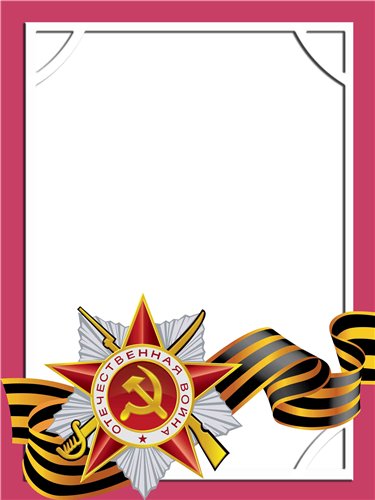 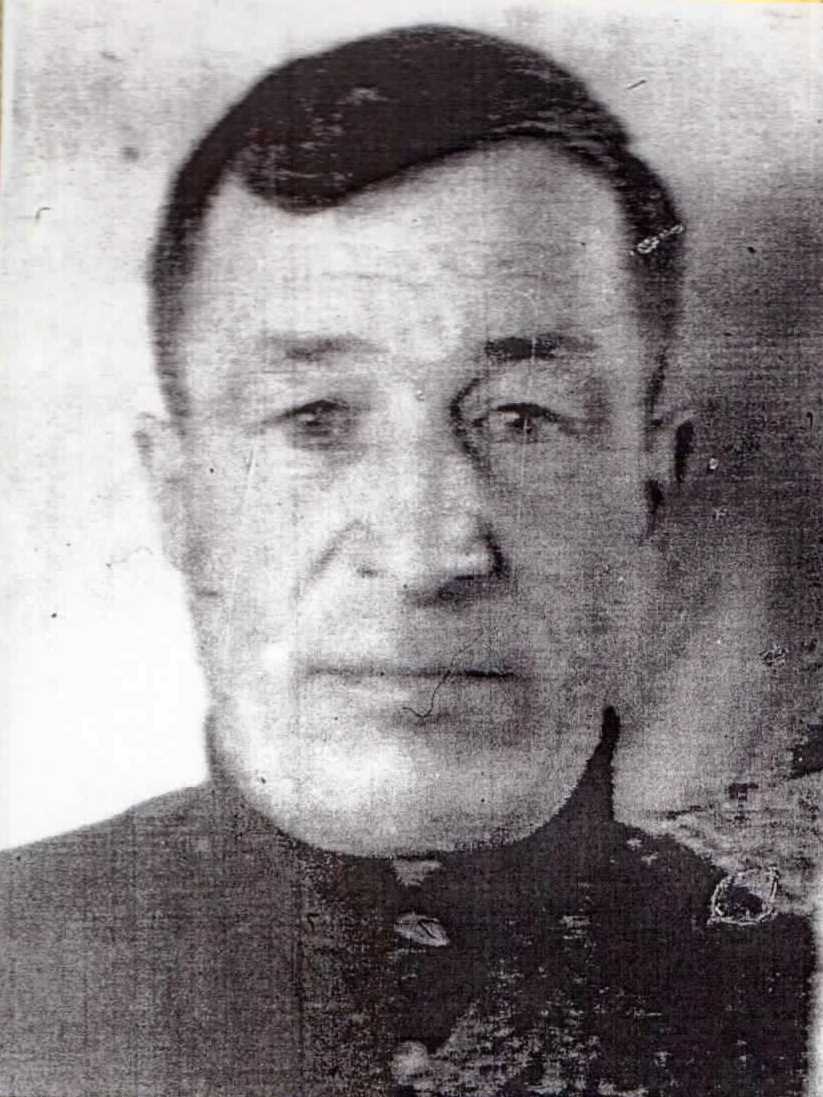                                                                                                                                 Ленков                                          Иван                                           Иванович       Родился в 1902г., п. Атиг, беспартийный.Р Я Д О  В О Й         Воевал под Сталинградом. Был участником Гражданской войны с 4/X – 1919  г. по 10/V- 1920 г. Во время ВОВ получил ранение в предплечье.          Награжден медалью «За Боевые Заслуги», наградной листок «За Отвагу».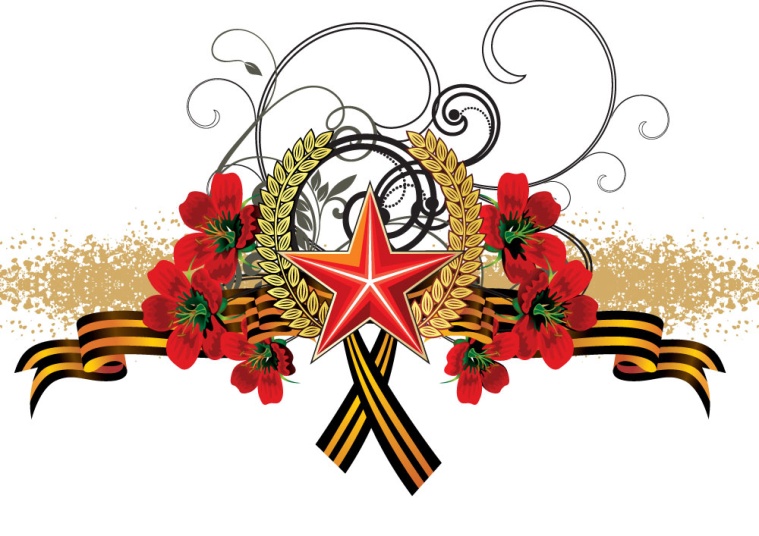 